Coonley Elementary SchoolParent/Guardian’s Permission Form for Student TravelTo:	Mr. Zurawski 	Principal, Coonley Elementary School Re:  Student Trip to Logan Center of the Arts 915 E. 60th St Chicago, 60637 to attend a Apolo 11 performance	Date:  Tuesday, January 29th 2019 	Time:   9am     	Return to school at approximately: 12:30pm     	Cost: $0I give my permission for ________________________________ to participate in this student trip, and authorize the chaperones on this trip to act for me in the event of an emergency, accident, or illness involving my child/ ward.  Chaperones will be provided in accordance with the Board’s Student Travel Policy.  Students are expected to arrive at Coonley by 8:25 am to travel by bus to Logan Center.  Students will return to Coonley at approximately 12:30 pm.    Parent / Guardian: ________________________________________			(Type or print name)Day Phone: 	(______)_____________________________________Night Phone:	(______)____________________________________Signature:	____________________________________________Does your child/ward have any medical needs that school personnel should know about during this student travel trip?  If so, explain: ________________________________________________________________________________________________________________________________________________________________________________________________________________________________________________________________________________________________Notes: 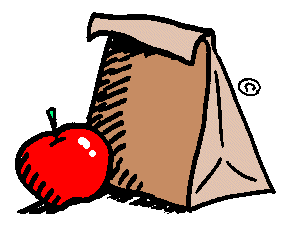 We will eat lunch at school in the classrooms upon our return. 